Strawberry Spinach Salad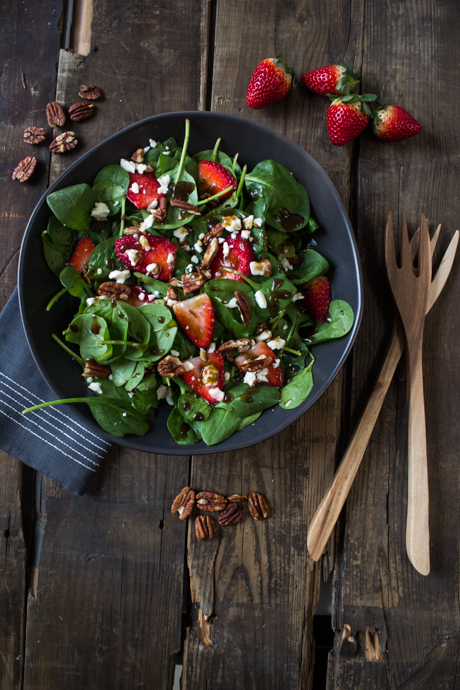 Ingredients: For the Salad:2 handfuls fresh baby spinach4 sliced strawberries Handful toasted pecans (could sub for almonds)25ml feta cheese, crumbled (could sub for goat cheese) For the Dressing:10ml balsamic vinegar2ml brown sugar1 garlic clove, minced Pinch of saltPinch of pepper 30ml olive oil Directions:First prepare the dressingIn a bowl, whisk together the vinegar, sugar, salt an pepper until the sugar has dissolvedMince the garlic almost into a paste, and addAdd the oilLet sit until salad is completeSecond prepare the saladToast pecans in oven for 3-5 minutes – until aromatic Wash and dry spinach Wash, remove stem and slice strawberries Toss spinach with strawberries and toasted pecansCrumble feta on top Add dressing to salad and serve immediately Greek Salad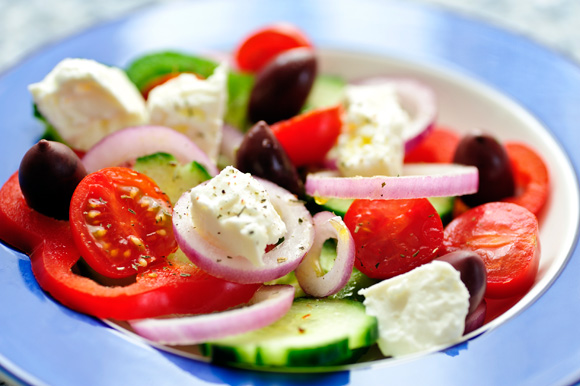 Ingredients:For the Salad1 Roma tomato¼ of a cucumber 1/6 of an onion ¼ of a green bell pepper 25ml pitted black olive 25ml feta cheese For the Dressing:30ml olive oil 10ml lemon juice1 clove garlic 2ml red wine vinegar1ml dried oregano1ml dill weed Salt and pepper to taste Directions:Whisk together olive oil, lemon juice, vinegar, oregano and dillMince garlic and addSeason to taste with salt and pepper Let stand until salad is done – whisk before adding to saladChop the tomatoes coarseChop the cucumber coarseSlice the onion Chop the bell pepper coarseChop the olives coarseToss in a large bowlToss with dressing and crumble feta cheese on topServe immediately 